Town of WashingtonBoard of SelectmenMeeting MinutesJuly 11, 2019, Selectmen Meeting 7:00 pm at the Town HallASSEMBLYMEMBERS:   Tom Marshall, Jed Schwartz, Don Revane1.0 Visitors: Bruce Putnam2.0 Minutes: Marshall moved to approve the meeting minutes of June 27, 2019, Schwartz second all voted in favor. IMPORTANT DATES:July 16, 2019, Selectmen meeting 1:00 pm, contract review Re: Old School House and building permits. July 17, 2019, Conservation Commission meeting 7:00 pm at the Town HallJuly 18, 2019, Selectmen office hours 9-4, evening meeting 7 pm at the Town Hall July 29, 2019, Cemetery Commission meeting 7:00 pm at the Town Hall.  July 31, 2019, Zoning Board of Adjustment meeting 7:00 pm at the Town HallDID YOU KNOW!!July 27 – Spaghetti Supper at Camp Morgan Lodge in Washington NH with continuous seating from 5 PM to 6:30 PM; sponsored by the Washington Congregational Church. All proceeds go to participating Washington students entering the 8th grade to support their school trip to Washington DC.  The menu includes spaghetti and meatballs or sausage, bread and butter, salad bar and brownie sundae. Adults - $7; Kids age 12 and under - $5; Family - $20. Tickets may be reserved by calling Sue at 495-0096. Take out available.Washington Historical Society MuseumHalfmoon Pond RoadPiano and Violin MusicSaturday, July 13th 10 to 2:00 pmPublic Welcome RICH COOK’S ANNUAL BLOOD DRIVECamp Morgan LodgeTuesday, July 30, 2019 / 1:00pm – 6:00 pmPre-register at redcrossblood.org/ 1-800-733-2767Effective Immediately:The Town of Washington will begin accepting #1 and #2 plastics ONLY for recycling at the Transfer Station. These plastics will be placed in the commingle container along with the tin and aluminum cans.Look at the bottom of your plastic container and you will see a number inside of a triangle.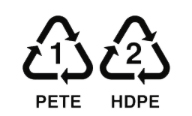 Only the number #1 and #2 plastics are recycled at this time. All other plastics must be placed in the trash compactor.Please be sure to keep the undesirable plastics out of the commingle container as they will contaminate the entire load. Please see the attendant if you have any questions.Thank you for your recycling efforts!The Public Hearing for the Pole Licensing tax has been changed to July 25, 2019, at 6:30 pm at the Town HallFaxon Hill Road work will continue on Wednesday the 17th and Thursday the 18th of July and paving to start on the 22nd  and 23rd  of July. Expect delays. 3.0 BUILDING PERMITS:3.1 Tom Tetrault Tm # 14/295 requesting a building permit on existing 8’ X 10’ shed. Tabled3.2 Tom Tetrault Tm. 14/295 requesting a building permit to construct a 7’X 7’ shed. Tabled3.3 Daniel, Debbie Gaity Tm # 11/33 requesting a building permit to construct a 16 X 20’ shed. Tabled3.4 Robert Walton Tm # 21/13 requesting a building permit to construct a new 8X8’ covered porch with a V roof. Tabled3.5 Brian, Barbara Quinn Tm # 19/33 requesting a building permit to construct an 18 X 24’ Cabin. Tabled3.6 Laura Manchester Tm # 15/60 requesting a building permit to construct a 3’8” X 9’8” addition and a 6’8” X 10’8” mudroom. Tabled4.0 APPOINTMENTS DURING THE DAY AND PREVIOUSLY: 4.1 Property owner Tm. # 24/60 and Tim Ferwarda discussed the process on re-appealing to the Zoning Board of Adjustment, Re: not allowing a roof to be placed over the newly constructed deck. Rescheduled to July 31, 2019, at 7:00 pm at the Town Hall.4.2 Chief Moser, Deputy Chief Atkins, Captain Wright discussed the Fire/Rescue kitchen installation, along with employee handbook signatures still outstanding. 4.3 Jean Kluk, Lynn Hendrickson discussed the final budget on the LCHIP grant Re: restoration of the Meeting House doors and windows. 4.4 Resident provided a Petition Pursuant to RSA 231:163, Re: changes in Pole and Conduit Licenses. 4.5 Property owner Tm. # 22/35 discussed one’s business permit restrictions. 4.6 Conference call with Matthew Serge (town council) Re: deeded properties. Nonpublic Session MinutesSelect Board, 	Members Present:	Thomas Marshall, Chair			Jed Schwartz, Selectman			Don Revane, SelectmanMotion to enter Nonpublic Session made by Schwartz second by MarshallSpecific Statutory Reason cited as the foundation for the nonpublic session:__X__  RSA 91-A:3, II(c)  Matters which, if discussed in public, would likely affect adversely the reputation of any person, other than a member of this board, unless such person requests an open meeting.  This exemption shall extend to include any application for assistance or tax abatement or waiver of a fee, fine or other levy if based on inability to pay or poverty of the applicant.Roll Call vote to enter nonpublic session:	Marshall			Y							Schwartz			Y							Revane				Y	Entered nonpublic session at 3:35 p.m.Note:  Under RSA 91-A:3, III. Minutes of proceedings in nonpublic sessions shall be kept and the record of all actions shall be promptly made available for public inspection, except as provided in this section.  Minutes and decisions reached in nonpublic session shall be publicly disclosed within 72 hours of the meeting, unless, by recorded vote of 2/3 of the members present, it is determined that divulgence of the information likely would affect adversely the reputation of any person other than a member of this board, or render the proposed action of the board ineffective, or pertain to terrorism.  In the event of such circumstances, information may be withheld until, in the opinion of a majority of members, the aforesaid circumstances no longer apply.Motion made to seal these minutes?  If so, motion made by Schwartz, seconded by Marshall, because it is determined that divulgence of this information likely would…	X      Affect adversely the reputation of any person other than a member of this boardRoll Call Vote to seal minutes:	Marshall			Y						Schwartz			Y						Revane				Y	Motion:  PASSED  Motion to leave nonpublic session and return to public session by Schwartz, seconded by Marshall.Motion:  PASSED  Public session reconvened at 3:43 p.m.These minutes recorded by: Deb DeFosse5.0 DEPARTMENT HEADS AND EMPLOYEE APPOINTMENTS: 5.1 Murdough5.1.1 Provided the Calls for Service Totals for the month of June 2019. 5.2 Arline France5.2.1 Provided the Capital Reserve Funds for the month of June 20195.3 Ed Thayer5.3.1 Discussed the changes in recycling and placing an informational ad in the local paper. 5.3.2 Faxon Hill Road paving is scheduled on July 22, 2019. 6.0 PUBLIC:7.0 COMMUNICATIONS RECEIVED7.1 NH Department of Environmental Services, Re: Approval for Construction of Individual Sewage Disposal System (ISDS). Tm # 14/44, Tm # 14/452, Tm # 25/53 and 24/35.7.2 Email from a property owner with one’s concerns regarding cemetery on Faxon Hill. Forward email to Thayer. 7.3 Kevin’s Electric, Re: proposals for Camp Morgan light replacements and install quad outlet at the fire/rescue station. 7.4 Dave Marazoff (town assessor) copied the selectmen on the extension request on the Board of Tax and Land Appeals # 29030-17PT. 7.5 NH Division of Public Health Services, Re: Analytical water sample results (Mill Pond). 7.6 NH Department of Environmental Services, Re: Wetland Permit Application Notice Tm # 11/67.7.7 NH Department of Environmental Services, Re: Shoreland Impact Permit 2019-01668 Tm. # 11/677.8 Elaine Kay (Chairman Shedd Free Library Trustee) asking the selectmen to approve Al Bruno, Cynthia Harvey, and Peggy Carney as alternate library trustees. 7.9 NH Lakes Annual Report 2019, placed in public reading file7.10 NH Municipal Association Legislature Bulletin # 27 placed in the public reading file. 7.11 Resident provided a Petition to the Town of Washington Re: RSA 231:163 for changes in Pole and Conduit licenses. (Public Hearing set for July 25, 2019, 6:30 pm at the Town Hall). 7.12 Planning Board provided the first draft for an Application for Land Use Compliance Permit for Construction.8.0 OLD BUSINESS: 9.0 NEW BUSINESS:9.1 Marshall moved to approve the request for reimbursement from the Conservation Commission for the sum of $ 150.00 (Compost Pails). Revane second all voted in favor. 9.2 Revane moved to approve the two proposals from Kevin’s Electric (See 7.3) Marshall second all voted in favor. 9.3 Schwartz moved to approve the recommended library trustee alternates (See 7.8) Revane second all voted in favor. 9.4 Marshall moved to approve Jed Schwartz and Chris Seale as computer administrators for fire/ems department. Revane second all voted in favor. 10.0 EXPENDITURES:10.1 The Selectmen authorized payroll checks in the amount of $ 8,800.10 and vendor checks in the amount of  $ 11,405.01 for the week of July 5, 2019. The Selectmen authorized payroll checks in the amount of $7,745.56 and vendor checks in the amount of $ 26,771.18 for the week of July 12, 2019. 11.0 ADJOURNMENT11.1 Marshall moved to adjourn at 7:22 pm and Schwartz second. All voted in favor.Respectfully Submitted, Deborah DeFosse